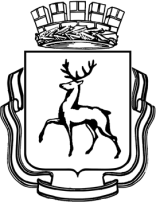 АДМИНИСТРАЦИЯ ГОРОДА НИЖНЕГО НОВГОРОДАПОСТАНОВЛЕНИЕ
‎ В соответствии с пунктом 1 части 2 статьи 8.2 Федерального закона от 26.12.2008 № 294-ФЗ «О защите прав юридических лиц и индивидуальных предпринимателей при осуществлении государственного контроля (надзора) и муниципального контроля», статьей 43 Устава города Нижнего Новгорода администрация города Нижнего Новгорода постановляет:1. Утвердить перечень нормативных правовых актов, содержащих обязательные требования, оценка соблюдения которых является предметом муниципального земельного контроля в границах городского округа город Нижний Новгород (приложение № 1).2. Утвердить перечень нормативных правовых актов, содержащих обязательные требования, оценка соблюдения которых является предметом муниципального жилищного контроля на территории муниципального образования город Нижний Новгород (приложение № 2).3. Утвердить перечень нормативных правовых актов, содержащих обязательные требования, оценка соблюдения которых является предметом муниципального контроля в области торговли на территории муниципального образования город Нижний Новгород (приложение № 3).4. Утвердить перечень нормативных правовых актов, содержащих обязательные требования, оценка соблюдения которых является предметом муниципального лесного контроля на территории муниципального образования город Нижний Новгород (приложение № 4).5. Утвердить перечень нормативных правовых актов, содержащих обязательные требования, оценка соблюдения которых является предметом муниципального контроля за сохранностью автомобильных дорог местного значения в границах городского округа город Нижний Новгород (приложение № 5).6. Управлению по связям со СМИ администрации города Нижнего Новгорода обеспечить опубликование настоящего постановления в официальном печатном средстве массовой информации - газете «День города. Нижний Новгород».7. Департаменту правового обеспечения администрации города Нижнего Новгорода (Киселева С.Б.) обеспечить размещение постановления на официальном сайте администрации города Нижнего Новгорода в информационно-телекоммуникационной сети «Интернет».8. Контроль за исполнением постановления оставляю за собой.Исполняющий полномочия глава города        Ю.В.ШалабаевИ.М.Соловьев419 72 86Приложение № 1 к постановлению администрациигорода от 06.07.2020 № 2269Переченьнормативных правовых актов, содержащих обязательные требования, оценка соблюдения которых является предметом муниципального земельного контроля в границах городского округа город Нижний Новгород1. Федеральные законы2. Указы Президента Российской Федерации,постановления и распоряжения Правительства Российской Федерации3. Нормативные правовые акты федеральных органовисполнительной власти и нормативные документы федеральныхорганов исполнительной власти4. Законы и иные нормативные правовые актыСубъектов Российской Федерации5. Иные нормативные документы, обязательность соблюдения которых установленазаконодательством Российской ФедерацииПриложение № 2 к постановлению администрациигорода от 06.07.2020 № 2269Перечень нормативных правовых актов, содержащих обязательные требования, оценка соблюдения которых является предметом муниципального жилищного контроля на территории муниципального образования город Нижний Новгород1. Федеральные законы2. Указы Президента Российской Федерации,постановления и распоряжения Правительства Российской Федерации3. Нормативные правовые акты федеральных органовисполнительной власти и нормативные документы федеральныхорганов исполнительной власти4. Иные нормативные документы,обязательность соблюдения которых установленазаконодательством Российской ФедерацииПриложение № 3 к постановлению администрациигорода от 06.07.2020 № 2269Перечень нормативных правовых актов, содержащих обязательные требования, оценка соблюдения которых является предметом муниципального контроля в области торговли на территории муниципального образования город Нижний Новгород1. Федеральные законы2. Указы Президента Российской Федерации,постановления и распоряжения Правительства Российской Федерации3. Законы и иные нормативные правовые актысубъектов Российской Федерации4. Иные нормативные документы,обязательность соблюдения которых установленазаконодательством Российской ФедерацииПриложение № 4 к постановлению администрации города от 06.07.2020 № 2269Перечень нормативных правовых актов, содержащих обязательные требования, оценка соблюдения которых является предметом муниципального лесного контроля на территории муниципального образования город Нижний Новгород1. Федеральные законы2. Указы Президента Российской Федерации,постановления и распоряжения Правительства Российской Федерации3. Иные нормативные документы,обязательность соблюдения которых установленазаконодательством Российской ФедерацииПриложение № 5 к постановлению администрации города от 06.07.2020 № 2269Перечень нормативных правовых актов, содержащих обязательные требования, оценка соблюдения которых является предметом муниципального контроля за сохранностью автомобильных дорог местного значения в границах городского округа город Нижний Новгород1. Федеральные законы2. Указы Президента Российской Федерации,постановления и распоряжения Правительства Российской Федерации3. Законы и иные нормативные правовые актысубъектов Российской Федерации4. Иные нормативные документы,обязательность соблюдения которых установленазаконодательством Российской Федерации06.07.2020№ 2269-¬Об утверждении перечня нормативных правовых актов, содержащих обязательные требования, оценка соблюдения которых является предметом муниципального контроля в границах городского округа город Нижний НовгородОб утверждении перечня нормативных правовых актов, содержащих обязательные требования, оценка соблюдения которых является предметом муниципального контроля в границах городского округа город Нижний НовгородОб утверждении перечня нормативных правовых актов, содержащих обязательные требования, оценка соблюдения которых является предметом муниципального контроля в границах городского округа город Нижний Новгород№п/пНаименование и реквизиты актаКраткое описание круга лиц и (или) перечня объектов, в отношении которых устанавливаются обязательные требованияУказание на структурные единицы акта, соблюдение которых оценивается при проведении мероприятий по контролю1«Земельный кодекс Российской Федерации» от 25.10.2001 № 136-Ф3Органы государственной власти, органы местного самоуправления, юридические лица, индивидуальные предприниматели и граждане, использующие земельные участкипункт 2 статьи 7,пункт 1 статьи 25, пункт 1 статьи 26,
‎пункт 12 статьи 39.20, статья 39.33, статья 39.35, пункты 1, 2 статьи 39.36, статья 42, пункты 1, 2 статьи 56, подпункт 4 пункта 2 статьи 60, статья 72 статья 78,
‎пункты 1, 4 статьи 79,
‎статья 85, пункт 3, 6 статьи 87, статья 88, пункты 1, 2 статьи 89, пункты 1 – 6, 8 статьи 90, статья 91, пункты 1, 2 статьи 92, статья 93,
‎пункт 7 статьи 95, пункты 2, 4 статьи 97, пункты 2, 3, 5 статьи 98, пункты 2, 3 статьи 99, пункт 2 статьи 1032«Земельный кодекс Российской Федерации» от 25.10.2001 № 136-Ф3 Органы государственной власти, органы местного самоуправления, осуществляющие предоставление земельных участков, находящихся в государственной или муниципальной собственностипункты 2, 4, 5, 8 статьи 27,пункты 1, 2 статьи 39.1,
‎статья 39.3, пункты 2 – 5 статьи 39.6, пункты 2, 4 статьи 39.9, пункт 2 статьи 39.10, пункт 7 статьи 39.11,
‎пункт 20 статьи 39.12,
‎статья 39.16, пункт 5 статьи 39.17, пункт 1 статьи 39.18,
‎статья 39.20, пункты 6, 7 статьи 95, пункты 2, 4 статьи 97,3«Гражданский кодекс Российской Федерации (часть первая)» от 30.11.1994 № 51-ФЗЮридические лица, индивидуальные предприниматели и граждане, использующие земельные участкипункты 1, 2 статьи 8.1,4Федеральный закон от 29.06.2017 г. № 217-ФЗ «О ведении гражданами садоводства и огородничества для собственных нужд и о внесении изменений в отдельные законодательные акты Российской Федерации»Граждане использующие земельные участки, предназначенные для садоводства и огородничества Статьи 7,8,9,10,11,12,13,14,15,16,17,18,19,20,215Федеральный закон от 29.07.2017 г. № 217-ФЗ
‎«О ведении гражданами садоводства и огородничества для собственных нужд и о внесении изменений в отдельные законодательные акты Российской Федерации»Органы государственной власти, органы местного самоуправления, осуществляющие предоставление земельных участков, находящихся в государственной или муниципальной собственностиСтатьи 22,23,24,256Федеральный закон от 07.07.2003 № 112-ФЗ «О личном подсобном хозяйстве»Граждане, использующие земельные участки, предназначенные для личного подсобного хозяйствапункт 1 статьи 2,пункты 2, 3 статьи 4,статья 107Федеральный закон от 26.12.2008 № 294-ФЗ «О защите прав юридических лиц и индивидуальных предпринимателей при осуществлении государственного контроля (надзора) и муниципального контроля»Владельцы автомобильных дорог, организации, осуществляющие ремонт и содержание автомобильных дорог, владельцы объектов придорожной инфраструктуры, автомобильные дороги и дорожные сооруженияОценивается в полном объеме8Федеральный закон от 24.07.2002 № 101-ФЗ «Об обороте земель сельскохозяйственного назначения»Органы государственной власти и органы местного самоуправления, осуществляющие предоставление земельных участков, оборот которых осуществляется в соответствии с Федеральным законом «Об обороте земель сельскохозяйственного назначения» и находящихся в государственной или муниципальной собственностистатьи 4, 99Федеральный закон от 11.06.2003 № 74-ФЗ «О крестьянском (фермерском) хозяйстве»Органы государственной власти и органы местного самоуправления, осуществляющие предоставление земельных участковпункты 6.1, 7 статьи 1210Федеральный закон от 25.10.2001 № 137-Ф3 «О введении в действие Земельного кодекса Российской Федерации»Юридические лица, использующие земельные участки, предоставленные им на праве постоянного (бессрочного) пользованияпункт 2 статьи 311«Градостроительный кодекс Российской Федерации» от 29.12.2004 № 190-ФЗЮридические лица, индивидуальные предприниматели и граждане, использующие земельные участкипункты 17, 19 статьи 5112Федеральный закон от 21.12.2001 № 178-ФЗ «О приватизации государственного и муниципального имущества»Юридические лица, индивидуальные предприниматели и граждане, использующие земельные участкипункт 3 статьи 2813Кодекс Российской Федерации об административных правонарушениях от 30.12.2001 № 195-ФЗОрганы государственной власти, органы местного самоуправления, юридические лица, индивидуальные предприниматели, гражданеСтатьи 7.1, 8.8, 19.4.1, 19.5№ п/пНаименование и реквизиты актаКраткое описание круга лиц и (или) перечня объектов, в отношении которых устанавливаются обязательные требованияУказание на структурные единицы акта, соблюдение которых оценивается при проведении мероприятий по контролю1Постановление Правительства Российской Федерации от 23.04.2012 № 369 «О признаках неиспользования земельных участков с учетом особенностей ведения сельскохозяйственного производства или осуществления иной связанной с сельскохозяйственным производством деятельности в субъектах Российской Федерации»Юридические лица, индивидуальные предприниматели и граждане, использующие земельные участкиОценивается в полном объеме2Постановление Правительства Российской Федерации от 03.12.2014 № 1300 «Об утверждении перечня видов объектов, размещение которых может осуществляться на землях или земельных участках, находящихся в государственной или муниципальной собственности, без предоставления земельных участков и установления сервитутов»Юридические лица, индивидуальные предприниматели и граждане, использующие земельные участкиОценивается в полном объеме3Постановление Правительства Российской Федерации от 30.06.2010 № 489 «Об утверждении Правил подготовки органами государственного контроля (надзора) и органами муниципального контроля ежегодных планов проведения плановых проверок юридических лиц и индивидуальных предпринимателей» Юридические лица, индивидуальные предприниматели использующие земельные участкиОценивается в полном объеме4Постановление Правительства Российской Федерации от 26.12.2014 № 1515 «Об утверждении Правил взаимодействия федеральных органов исполнительной власти, осуществляющих государственный земельный надзор, с органами, осуществляющими муниципальный земельный контроль»Юридические лица, индивидуальные предприниматели и граждане использующие земельные участкиОценивается в полном объеме№п/пНаименование и реквизиты актаКраткое описание круга лиц и (или) перечня объектов, в отношении которых устанавливаются обязательные требованияУказание на структурные единицы акта, соблюдение которых оценивается при проведении мероприятий по контролю1Приказ Министерства экономического развития Российской Федерации от 01.09.2014 г. № 540 «Об утверждении классификатора видов разрешенного использования земельных участков»Юридические лица, индивидуальные предприниматели и граждане, использующие земельные участкиОценивается в полном объеме№п/пНаименование и реквизиты актаКраткое описание круга лиц и (или) перечня объектов, в отношении которых устанавливаются обязательные требованияУказание на структурные единицы акта, соблюдение которых оценивается при проведении мероприятий по контролю1Постановление Правительства Нижегородской области от 15.05.2015 № 302 «Об утверждении Порядка осуществления муниципального земельного контроля на территории Нижегородской области»Юридические лица, индивидуальные предприниматели и граждане, использующие земельные участкиОценивается в полном объеме№п/пНаименование и реквизиты актаКраткое описание круга лиц и (или) перечня объектов, в отношении которых устанавливаются обязательные требованияУказание на структурные единицы акта, соблюдение которых оценивается при проведении мероприятий по контролю1Решение городской Думы города Нижнего Новгорода от 25.06.2014 № 113 «О Положении о порядке организации и осуществления муниципального земельного контроля на территории муниципального образования город Нижний Новгород»Юридические лица, индивидуальные предприниматели и граждане, использующие земельные участкиОценивается в полном объеме2Постановление администрации города Нижнего Новгорода от 29.07.2014 г. № 2953 «Об утверждении административного регламента администрации города Нижнего Новгорода по исполнению муниципальной функции "Осуществление муниципального земельного контроля за соблюдением органами государственной власти, органами местного самоуправления, юридическими лицами и индивидуальными предпринимателями в отношении объектов земельных отношений требований законодательства Российской Федерации, законодательства Нижегородской области, за нарушение которых законодательством Российской Федерации, законодательством Нижегородской области предусмотрена административная и иная ответственность, на территории муниципального образования город Нижний Новгород»Юридические лица, индивидуальные предприниматели и граждане, использующие земельные участкиОценивается в полном объеме№п/пНаименование и реквизиты актаКраткое описание круга лиц и (или) перечня объектов, в отношении которых устанавливаются обязательные требованияУказание на структурные единицы акта, соблюдение которых оценивается при проведении мероприятий по контролю1Жилищный кодекс Российской Федерации от 29.12.2004 № 188-ФЗ Органы государственной власти, органы местного самоуправления, юридические лица, индивидуальные предприниматели, граждане Статья 202Кодекс Российской Федерации об административных правонарушениях от 30.12.2001 № 195-ФЗОрганы государственной власти, органы местного самоуправления, юридические лица, индивидуальные предприниматели, гражданеСтатьи 7.21-7.23, 19.4.1, 19.53Федеральный закон от 26.12.2008 № 294-ФЗ «О защите прав юридических лиц и индивидуальных предпринимателей при осуществлении государственного контроля (надзора) и муниципального контроля» Юридические лица и индивидуальные предприниматели, (жилищный фонд)часть 1 статьи 9, часть 1 статьи 10, часть 1 статьи 11, часть 1 статьи 12.4Федеральный закон от 06.10.2003 № 131-ФЗ «Об общих принципах организации местного самоуправления в Российской Федерации»Органы государственной власти, органы местного самоуправления, юридические лица, индивидуальные предприниматели, гражданеПункт 6 статьи 165Федеральный закон от 23.11.2009 № 261-ФЗ «Об энергосбережении и о повышении энергетической эффективности и о внесении изменений в отдельные законодательные акты Российской Федерации»Органы государственной власти, органы местного самоуправления, юридические лица, индивидуальные предприниматели, гражданеОценивается в полном объеме№п/пНаименование и реквизиты актаКраткое описание круга лиц и (или) перечня объектов, в отношении которых устанавливаются обязательные требованияУказание на структурные единицы акта, соблюдение которых оценивается при проведении мероприятий по контролю1Постановление Правительства Российской Федерации от 30.06.2010 № 489 «Правила подготовки органами государственного контроля (надзора) и органами муниципального контроля ежегодных планов проведения плановых проверок юридических лиц и индивидуальных предпринимателей»Органы государственной власти, органы местного самоуправленияОценивается в полном объеме2Постановление Правительства Российской Федерации от 21.01.2006 № 25 «Правила пользования жилыми помещениями»жилые помещения государственного и муниципального жилищных фондов, а также принадлежащие гражданам на праве собственности жилые помещениями в многоквартирных домах Оценивается в полном объеме3Постановление Правительства Российской Федерации от 13.08.2006 № 491 «Правила содержания общего имущества в многоквартирном доме и Правила изменения размера платы за содержание жилого помещения в случае оказания услуг и выполнения работ по управлению, содержанию и ремонту общего имущества в многоквартирном доме ненадлежащего качества и (или) с перерывами, превышающими установленную продолжительность» Органы государственной власти, органы местного самоуправления, юридические лица, индивидуальные предприниматели, граждане в соответствии со статьей 20 Жилищного кодекса Российской Федерации Оценивается в полном объеме4Постановление Правительства Российской Федерации от 06.05.2011 № 354 «О предоставлении коммунальных услуг собственникам и пользователям помещений в многоквартирных домах и жилых домов" (вместе с "Правилами предоставления коммунальных услуг собственникам и пользователям помещений в многоквартирных домах и жилых домов»Органы государственной власти, органы местного самоуправления, юридические лица, индивидуальные предприниматели, граждане к перечню объектов в соответствии со статьей 20 Жилищного кодекса Российской Федерации Оценивается в полном объеме5Постановление Правительства Российской Федерации от 23.05.2006 № 306 «Об утверждении Правил установления и определения нормативов потребления коммунальных услуг и нормативов потребления коммунальных ресурсов в целях содержания общего имущества в многоквартирном доме»Органы государственной власти, органы местного самоуправления, юридические лица, индивидуальные предприниматели, граждане к перечню объектов в соответствии со статьей 20 Жилищного кодекса Российской Федерации Оценивается в полном объеме6Постановление Правительства Российской Федерации от 26.12.2016 № 1498 «О вопросах предоставления коммунальных услуг и содержания общего имущества в многоквартирном доме»Органы государственной власти, органы местного самоуправления, юридические лица, индивидуальные предприниматели, граждане к перечню объектов в соответствии со статьей 20 Жилищного кодекса Российской Федерации Оценивается в полном объеме7Постановление Правительства Российской Федерации от 15.05.2013 № 416 «О порядке осуществления деятельности по управлению многоквартирными домами» Органы государственной власти, органы местного самоуправления, юридические лица, индивидуальные предприниматели, граждане к перечню объектов в соответствии со статьей 20 Жилищного кодекса Российской ФедерацииОценивается в полном объеме№п/пНаименование и реквизиты актаКраткое описание круга лиц и (или) перечня объектов, в отношении которых устанавливаются обязательные требованияУказание на структурные единицы акта, соблюдение которых оценивается при проведении мероприятий по контролю1Постановление Госстроя Российской Федерации от 27.09.2003 № 170 «Об утверждении Правил и норм технической эксплуатации жилищного фонда»Органы государственной власти, органы местного самоуправления, юридические лица, индивидуальные предприниматели, граждане к перечню объектов в соответствии со статьей 20 Жилищного кодекса Российской ФедерацииОценивается в полном объеме№п/пНаименование и реквизиты актаКраткое описание круга лиц и (или) перечня объектов, в отношении которых устанавливаются обязательные требованияУказание на структурные единицы акта, соблюдение которых оценивается при проведении мероприятий по контролю1Решение городской Думы города Нижнего Новгорода от 25.06.2014 № 112 «О Положении о порядке организации и осуществлении муниципального жилищного контроля на территории муниципального образования город Нижний Новгород»Органы государственной власти, органы местного самоуправления, юридические лица, индивидуальные предприниматели, гражданеОценивается в полном объеме2Постановление администрации города Нижнего Новгорода от 28.08.2014 №3369 «Об утверждении административного регламента администрации города Нижнего Новгорода по исполнению муниципальной функции «Осуществление муниципального жилищного контроля на территории муниципального образования город Нижний Новгород в отношении юридических лиц и индивидуальных предпринимателей»Органы государственной власти, органы местного самоуправления, юридические лица, индивидуальные предприниматели, гражданеОценивается в полном объеме№п/пНаименование и реквизиты актаКраткое описание круга лиц и (или) перечня объектов, в отношении которых устанавливаются обязательные требованияУказание на структурные единицы акта, соблюдение которых оценивается при проведении мероприятий по контролю1Федеральный закон от 26.12.2008 № 294-ФЗ «О защите прав юридических лиц и индивидуальных предпринимателей при осуществлении государственного контроля (надзора) и муниципального контроля» Юридические лица и индивидуальные предпринимателичасть 1 статьи 9, часть 1 статьи 10, часть 1 статьи 11, часть 1 статьи 12.2Федеральный закон от 06.10.2003 № 131-ФЗ «Об общих принципах организации местного самоуправления в Российской Федерации»Юридические лица и индивидуальные предпринимателиПункт 6 статьи 163Федеральный закон от 28.12.2009 № 381-ФЗ «Об основах государственного регулирования торговой деятельности в Российской Федерации»Юридические лица и индивидуальные предпринимателиОценивается в полном объеме№п/пНаименование и реквизиты актаКраткое описание круга лиц и (или) перечня объектов, в отношении которых устанавливаются обязательные требованияУказание на структурные единицы акта, соблюдение которых оценивается при проведении мероприятий по контролю1Постановление Правительства Российской Федерации от 30.06.2010 № 489 «Правила подготовки органами государственного контроля (надзора) и органами муниципального контроля ежегодных планов проведения плановых проверок юридических лиц и индивидуальных предпринимателей»Органы государственной власти, органы местного самоуправленияОценивается в полном объеме№п/пНаименование и реквизиты актаКраткое описание круга лиц и (или) перечня объектов, в отношении которых устанавливаются обязательные требованияУказание на структурные единицы акта, соблюдение которых оценивается при проведении мероприятий по контролю1.Постановление Правительства Нижегородской области от 22.03.2006 № 89 «Об утверждении типовых правил работы объектов мелкорозничной сети на территории Нижегородской области»Юридические лица, индивидуальные предпринимателиПункт 2.2, 2.3, 2.4, 2.5, подпункт 1.1 пункта 1, подпункт 1.2 (абзац 4,5,6,7,8,11) подпункт 5.1, 5.4, 5.16, 5.17, 5.18 пункта 5 типовых правил работы объектов мелкорозничной сети №п/пНаименование и реквизиты актаКраткое описание круга лиц и (или) перечня объектов, в отношении которых устанавливаются обязательные требованияУказание на структурные единицы акта, соблюдение которых оценивается при проведении мероприятий по контролю1Решение городской Думы города Нижнего Новгорода от 25.06.2014 № 114 «О Положении о порядке организации и осуществления муниципального контроля в области торговой деятельности на территории муниципального образования город Нижний Новгород»юридические лица, индивидуальные предприниматели, гражданеОценивается в полном объеме2Постановление администрации города Нижнего Новгорода от 28.08.2014 № 3369 «Об утверждении административного регламента администрации города Нижнего Новгорода по исполнению муниципальной функции «Осуществление муниципального жилищного контроля на территории муниципального образования город Нижний Новгород в отношении юридических лиц и индивидуальных предпринимателей»юридические лица, индивидуальные предприниматели, гражданеОценивается в полном объеме3Решение городской Думы города Нижнего Новгорода от 25.06.2014 № 115 «О Правилах работы объектов мелкорозничной сети на территории города Нижнего Новгорода»Юридические лица, индивидуальные предприниматели и граждане, осуществляющие нестационарную торговлюОценивается в полном объеме4Постановление администрации города Нижнего Новгорода от 01.09.2017 г. № 4123 «Об утверждении схемы размещения нестационарных торговых объектов на территории города Нижнего Новгорода на 2018 - 2022 годы»Юридические лица, индивидуальные предприниматели и граждане, осуществляющие нестационарную торговлюОценивается в полном объеме5Постановление администрации города Нижнего Новгорода от 04.08.2014 № 3000 «Об утверждении административного регламента администрации города Нижнего Новгорода по исполнению муниципальной функции «Осуществление муниципального контроля в области торговой деятельности на территории муниципального образования город Нижний Новгород»Юридические лица, индивидуальные предприниматели и граждане, осуществляющие нестационарную торговлюОценивается в полном объеме6Постановление администрации г. Н.Новгорода от 28.02.2019 № 590 «О размещении нестационарных торговых объектов на территории города Нижнего Новгорода" (вместе с «Порядком размещения НТО на территории города Нижнего Новгорода», «Административным регламентом администрации города Нижнего Новгорода по предоставлению муниципальной услуги «Включение места размещения нестационарного торгового объекта в схему размещения нестационарных торговых объектов на территории города Нижнего Новгорода или заключение договора на размещение нестационарного торгового объекта на территории города Нижнего Новгорода»)Юридические лица, индивидуальные предприниматели и граждане, осуществляющие нестационарную торговлюОценивается в полном объеме№п/пНаименование и реквизиты актаКраткое описание круга лиц и (или) перечня объектов, в отношении которых устанавливаются обязательные требованияУказание на структурные единицы акта, соблюдение которых оценивается при проведении мероприятий по контролю1Федеральный закон от 26.12.2008 № 294-ФЗ «О защите прав юридических лиц и индивидуальных предпринимателей при осуществлении государственного контроля (надзора) и муниципального контроля" Юридические лица и индивидуальные предпринимателичасть 1 статьи 9, часть 1 статьи 10, часть 1 статьи 11, часть 1 статьи 12.2Федеральный закон от 06.10.2003 № 131-ФЗ «Об общих принципах организации местного самоуправления в Российской Федерации»Юридические лица и индивидуальные предпринимателиПункт 6 статьи 163«Лесной кодекс Российской Федерации» от 04.12.2006 № 200-Ф3Организации и индивидуальные предприниматели, осуществляющие свою деятельность в сфере лесных отношений на территории муниципального образования город Нижний Новгородчасти 1,2,5 статьи 60.12№п/пНаименование и реквизиты актаКраткое описание круга лиц и (или) перечня объектов, в отношении которых устанавливаются обязательные требованияУказание на структурные единицы акта, соблюдение которых оценивается при проведении мероприятий по контролю1Постановление Правительства Российской Федерации от 30.06.2010 № 489 «Правила подготовки органами государственного контроля (надзора) и органами муниципального контроля ежегодных планов проведения плановых проверок юридических лиц и индивидуальных предпринимателей»Органы государственной власти, органы местного самоуправленияОценивается в полном объеме№п/пНаименование и реквизиты актаКраткое описание круга лиц и (или) перечня объектов, в отношении которых устанавливаются обязательные требованияУказание на структурные единицы акта, соблюдение которых оценивается при проведении мероприятий по контролю1Решение городской Думы города Нижнего Новгорода от 28.05.2014 № 94 «О положении о порядке организации и осуществления муниципального лесного контроля на территории муниципального образования город Нижний Новгород»юридические лица, индивидуальные предприниматели, гражданеОценивается в полном объеме2Постановление администрации города Нижнего Новгорода от 28.08.2014 № 3387 «Об утверждении административного регламента администрации города Нижнего Новгорода по исполнению муниципальной функции «Осуществление муниципального лесного контроля на территории муниципального образования город Нижний Новгород в отношении юридических лиц и индивидуальных предпринимателей»юридические лица, индивидуальные предприниматели, гражданеОценивается в полном объеме№п/п Наименование и реквизиты актаКраткое описание круга лиц и (или) перечня объектов, в отношении которых устанавливаются обязательные требования Указание на структурные единицы акта, соблюдение которых оценивается при проведении мероприятийпо контролю 1 «Земельный кодекс Российской Федерации» от 25.10.2001 № 136-Ф3Владельцы автомобильных дорог, организации осуществляющие ремонт и содержание автомобильных дорог, владельцы объектов придорожной инфраструктуры, автомобильные дороги и дорожные сооружения Статья 90 2 «Кодекс Российской Федерации об административных правонарушениях» от 30.12.2001 № 195-ФЗВладельцы автомобильных дорог, организации осуществляющие ремонт и содержание автомобильных дорог, владельцы объектов придорожной инфраструктуры, автомобильные дороги и дорожные сооружения Статьи 11.21, 11.22, 19.4.1, 19.53 «Градостроительный кодекс Российской Федерации» от 29.12.2004 № 190-ФЗВладельцы автомобильных дорог, организации осуществляющие ремонт и содержание автомобильных дорог, владельцы объектов придорожной инфраструктуры, автомобильные дороги и дорожные сооружения Статьи 19,23,49 4 Федеральный закон от 10.12.1995 № 196-ФЗ «О безопасности дорожного движения» Владельцы автомобильных дорог, организации осуществляющие ремонт и содержание автомобильных дорог, владельцы объектов придорожной инфраструктуры, автомобильные дороги и дорожные сооружения Статьи 12,13 5 Федеральный закон от 06.10.2003 № 131-ФЗ «Об общих принципах организации местного самоуправления в Российской Федерации» Владельцы автомобильных дорог, организации осуществляющие ремонт и содержание автомобильных дорог, владельцы объектов придорожной инфраструктуры, автомобильные дороги и дорожные сооружения Статьи 14-16 6 Федеральный закон от 08.11.2007 № 257-ФЗ «Об автомобильных дорогах и о дорожной деятельности в Российской Федерации и о внесении изменений в отдельные законодательные акты Российской Федерации» Владельцы автомобильных дорог, организации осуществляющие ремонт и содержание автомобильных дорог, владельцы объектов придорожной инфраструктуры, автомобильные дороги и дорожные сооружения Статьи 13,13.1,19,20,22,25,26,29 7 Федеральный законот 26.12.2008 № 294-ФЗ«О защите прав юридических лиц и индивидуальных предпринимателей при осуществлении государственногоконтроля (надзора) и муниципального контроля»Владельцы автомобильных дорог, организации осуществляющие ремонт и содержание автомобильных дорог, владельцы объектов придорожной инфраструктуры, автомобильные дороги и дорожные сооружения Оценивается в полном объеме№п/пНаименование и реквизиты актаКраткое описание круга лиц и (или) перечня объектов, в отношении которых устанавливаются обязательные требованияУказание на структурные единицы акта, соблюдение которых оценивается при проведении мероприятий по контролю1Постановление Правительства Российской Федерации от 30.06.2010 № 489 «Правила подготовки органами государственного контроля (надзора) и органами муниципального контроля ежегодных планов проведения плановых проверок юридических лиц и индивидуальных предпринимателей»Органы государственной власти, органы местного самоуправленияОценивается в полном объеме№п/пНаименование и реквизиты актаКраткое описание круга лиц и (или) перечня объектов, в отношении которых устанавливаются обязательные требованияУказание на структурные единицы акта, соблюдение которых оценивается при проведении мероприятий по контролю1.Закон Нижегородской области от 04.12.2008 № 157-З «Об автомобильных дорогах и дорожной деятельности в Нижегородской области»Юридические лица, индивидуальные предпринимателиОценивается в полном объеме№п/пНаименование и реквизиты актаКраткое описание круга лиц и (или) перечня объектов, в отношении которых устанавливаются обязательные требованияУказание на структурные единицы акта, соблюдение которых оценивается при проведении мероприятий по контролю1Решение городской Думы города Нижнего Новгорода от 28.05.2014 № 92 «О Положении об осуществлении муниципального контроля за сохранностью автомобильных дорог местного значения в границах городского округа город Нижний Новгород»;юридические лица, индивидуальные предприниматели, гражданеОценивается в полном объеме2Постановление администрации города Нижнего Новгорода от 04.08.2014 № 2999 «Об утверждении административного регламента администрации города Нижнего Новгорода по исполнению муниципальной функции «Осуществление муниципального контроля за сохранностью автомобильных дорог местного значения в границах городского округа город Нижний Новгород в отношении юридических лиц и индивидуальных предпринимателей»юридические лица, индивидуальные предприниматели, гражданеОценивается в полном объеме